LO: We are learning to find out what the true meaning of Christmas is to Christians and compare this with what Christmas means to us.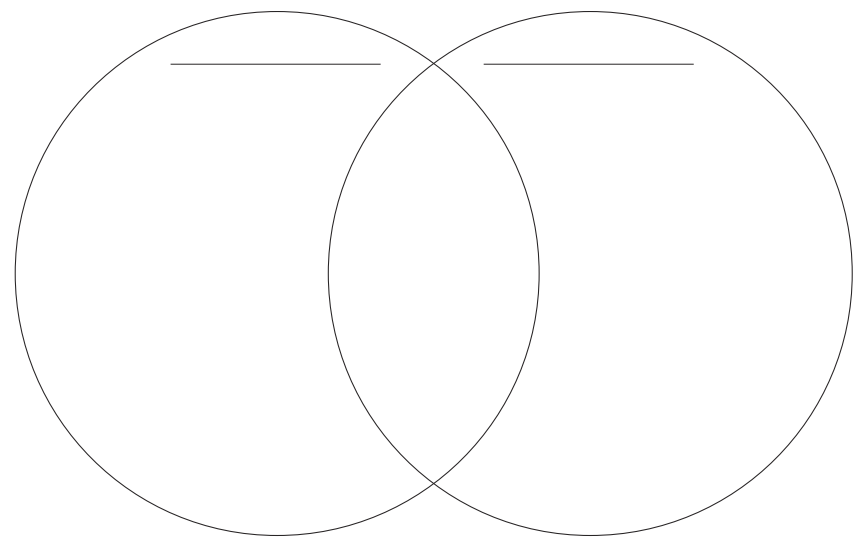 